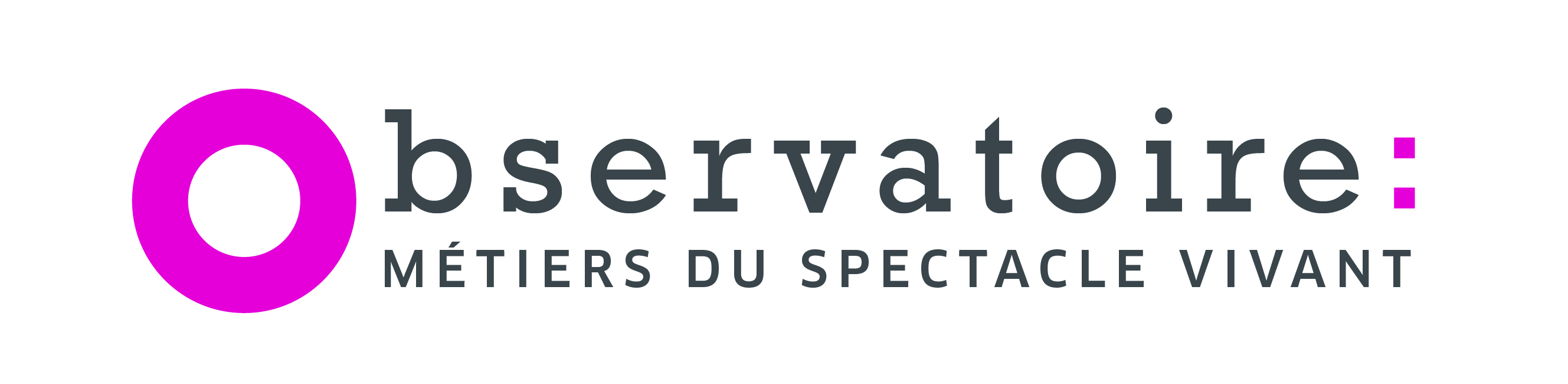 Métier :	 Administrateur / AdministratriceFaire le point sur ses compétencesUn outil de positionnement individuel pour réfléchir à son parcoursIdentifier ses atouts Quelles sont mes compétences les plus solides ? Mes capacités et mon expérience sont-elles reconnues ?Repérer ses lacunesQuelles compétences renforcer ? Dans quel(s) domaine(s) se perfectionner ? Préparer un recrutementMon profil correspond-il aux attendus ? Que mettre en avant dans ma candidature ? Se projeter dans l’avenir Vers quels autres métiers serait-il possible d’évoluer ? Quelles compétences valoriser dans le cas d’une reconversion ?Après ce positionnement, les possibilités pour aller de l’avant : - dialoguer avec l’employeur, notamment lors de l’entretien professionnel - se former pour actualiser ses compétences, se perfectionner, évoluer ou se reconvertir- effectuer une VAE (Validation des acquis de l’expérience) pour obtenir une certification- rencontrer un conseiller en évolution professionnelle (CEP)- faire un bilan de compétencesSelon votre situation, informez-vous auprès de l’Afdas, l’APEC, Pôle emploi, le réseau Cap emploi…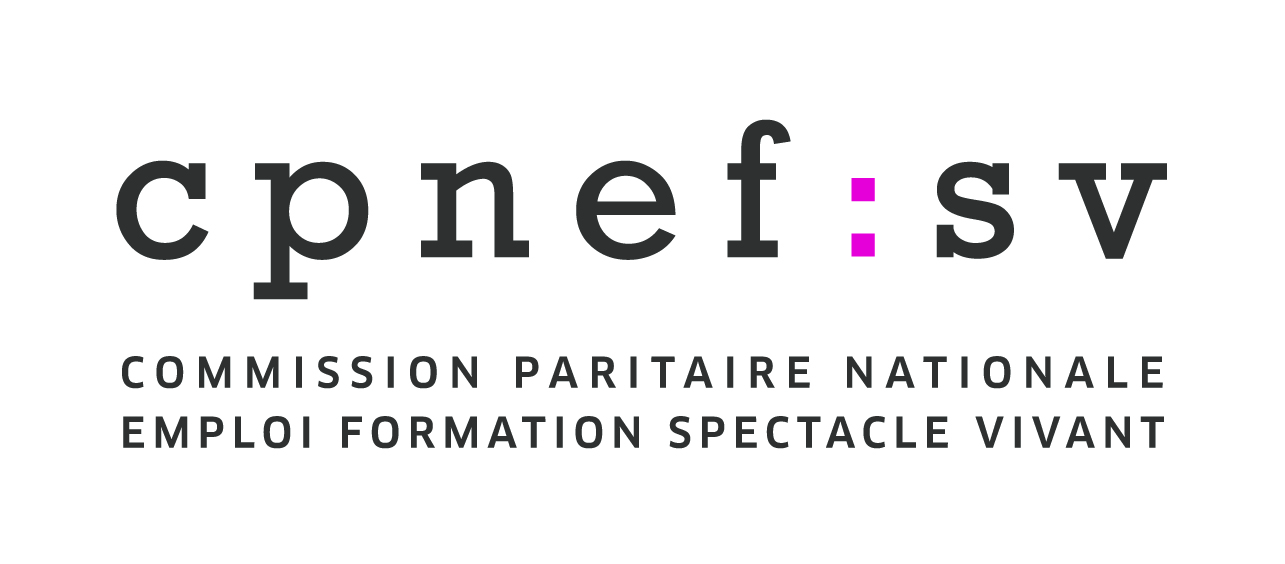 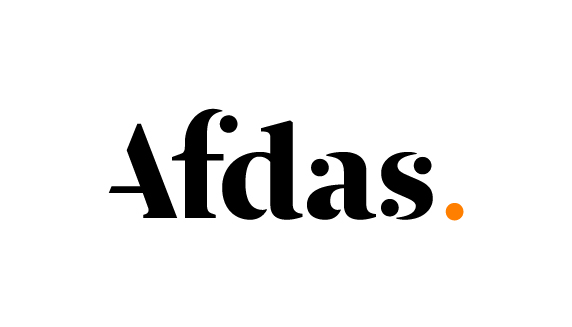 Faire le point sur ses compétences 		Administrateur /  Administratrice   -  Spectacle vivant(*) Les compétences spécifiques au spectacle vivant sont distinguées des compétences transversales qui sont mobilisées dans d’autres secteurs professionnels.(**) La liste des compétences est indicative et non exhaustive. Elle a été élaborée à partir des référentiels métiers de la CPNEF-SV / Observatoire prospectif des métiers (2015).Domaines de compétenceType de compétence (*)Type de compétence (*)Compétences requises (**)Compétences requises (**)Niveau de compétenceNiveau de compétenceNiveau de compétenceNiveau de compétenceNiveau de compétenceNiveau de compétenceNiveau de compétenceNiveau de compétenceDomaines de compétenceType de compétence (*)Type de compétence (*)Compétences requises (**)Compétences requises (**)non acquisnon acquisde basede baseintermédiaireintermédiairemaîtrisemaîtrisePilotage / stratégiePilotage / stratégieTransversal / tous secteursTransversal / tous secteursAnticiper et planifier l’activité d’une entrepriseAnticiper et planifier l’activité d’une entreprisePilotage / stratégiePilotage / stratégieTransversal / tous secteursTransversal / tous secteursConduire la mise en œuvre de projets de développement ou de transformation de son entrepriseConduire la mise en œuvre de projets de développement ou de transformation de son entreprisePilotage / stratégiePilotage / stratégieTransversal / tous secteursTransversal / tous secteursOrganiser les conditions de travail dans l’entrepriseOrganiser les conditions de travail dans l’entreprisePilotage / stratégiePilotage / stratégieTransversal / tous secteursTransversal / tous secteursAllouer les ressources humaines aux différentes activités de l’entreprise Allouer les ressources humaines aux différentes activités de l’entreprise Pilotage / stratégiePilotage / stratégieSpécifique au spectacle vivantSpécifique au spectacle vivantMobiliser les métiers du spectacle vivant selon les besoins Mobiliser les métiers du spectacle vivant selon les besoins Pilotage / stratégiePilotage / stratégieTransversal / tous secteursTransversal / tous secteursArgumenter et promouvoir un projet par écrit et oralementArgumenter et promouvoir un projet par écrit et oralementPilotage / stratégiePilotage / stratégieTransversal / tous secteursTransversal / tous secteursNégocier et établir les contrats commerciaux,  avec le secteur public, de propriété intellectuelleNégocier et établir les contrats commerciaux,  avec le secteur public, de propriété intellectuelleSuivi contrôleSuivi contrôleTransversal / tous secteursTransversal / tous secteursAnalyser le fonctionnement d’une entrepriseAnalyser le fonctionnement d’une entrepriseRéglementationRéglementationSpécifique au spectacle vivantSpécifique au spectacle vivantAppliquer et faire appliquer les réglementations liées au spectacle vivant : droit social, droit fiscal, règlements de sécurité, droit commercial, propriété intellectuelle…Appliquer et faire appliquer les réglementations liées au spectacle vivant : droit social, droit fiscal, règlements de sécurité, droit commercial, propriété intellectuelle…RéglementationRéglementationTransversal / tous secteursTransversal / tous secteursMener une veille juridique, fiscale et sociale, documentaire permanenteMener une veille juridique, fiscale et sociale, documentaire permanenteRHRHTransversal / tous secteursTransversal / tous secteursAssurer la gestion administrative du personnelAssurer la gestion administrative du personnelRHRHTransversal / tous secteursTransversal / tous secteursConduire le développement des ressources humainesConduire le développement des ressources humainesRHRHTransversal / tous secteursTransversal / tous secteursMettre en œuvre une politique de dialogue socialMettre en œuvre une politique de dialogue socialRHRHTransversal / tous secteursTransversal / tous secteursNégocier et établir les contrats de travailNégocier et établir les contrats de travailEncadrementEncadrementTransversal / tous secteursTransversal / tous secteursManager une équipeManager une équipeBudget / FinancesBudget / FinancesTransversal / tous secteursTransversal / tous secteursContribuer au développement des stratégies de financementContribuer au développement des stratégies de financementBudget / FinancesBudget / FinancesTransversal / tous secteursTransversal / tous secteursÉtablir et suivre le budget annuel de l’entreprise, éventuellement à partir des budgets établis par les différents servicesÉtablir et suivre le budget annuel de l’entreprise, éventuellement à partir des budgets établis par les différents servicesBudget / FinancesBudget / FinancesTransversal / tous secteursTransversal / tous secteursÉlaborer les dossiers de demande de subventions auprès des partenaires institutionnels et/ou des sociétés civiles et assurer leur suiviÉlaborer les dossiers de demande de subventions auprès des partenaires institutionnels et/ou des sociétés civiles et assurer leur suiviBudget / FinancesBudget / FinancesTransversal / tous secteursTransversal / tous secteursAssurer les relations avec les banquesAssurer les relations avec les banquesEnvironnement professionnelEnvironnement professionnelSpécifique au spectacle vivantSpécifique au spectacle vivantIdentifier les enjeux artistiques, économiques et sociaux du spectacle vivantIdentifier les enjeux artistiques, économiques et sociaux du spectacle vivantEnvironnement professionnelEnvironnement professionnelSpécifique au spectacle vivantSpécifique au spectacle vivantIdentifier les acteurs artistiques, culturels et institutionnels locaux ou nationaux, des réseaux locaux, nationaux, voire internationaux du spectacle vivant – en particulier des réseaux de la (des) discipline(s) de son entreprise et les politiques publiques de la culture ; mener une veille permanente sur son secteurIdentifier les acteurs artistiques, culturels et institutionnels locaux ou nationaux, des réseaux locaux, nationaux, voire internationaux du spectacle vivant – en particulier des réseaux de la (des) discipline(s) de son entreprise et les politiques publiques de la culture ; mener une veille permanente sur son secteurEnvironnement professionnelEnvironnement professionnelSpécifique au spectacle vivantSpécifique au spectacle vivantPour les projets internationaux, identifier les lieux ressources et rechercher les informations relatives aux réglementations des pays concernés liées au spectacle vivant Pour les projets internationaux, identifier les lieux ressources et rechercher les informations relatives aux réglementations des pays concernés liées au spectacle vivant Environnement professionnelEnvironnement professionnelTransversal / tous secteursTransversal / tous secteursIdentifier les acteurs économiques locaux ou nationaux de l’écosystème de son entrepriseIdentifier les acteurs économiques locaux ou nationaux de l’écosystème de son entrepriseRelations publiquesRelations publiquesSpécifique au spectacle vivantSpécifique au spectacle vivantCréer et entretenir des relations avec des acteurs culturelsCréer et entretenir des relations avec des acteurs culturelsRelations publiquesRelations publiquesTransversal / tous secteursTransversal / tous secteursCréer et entretenir des relations avec des acteurs économiques pertinentsCréer et entretenir des relations avec des acteurs économiques pertinentsLanguesLanguesTransversal / tous secteursTransversal / tous secteursCommuniquer avec les parties prenantes d’un projet en une ou plusieurs languesCommuniquer avec les parties prenantes d’un projet en une ou plusieurs languesBureautiqueBureautiqueTransversal / tous secteursTransversal / tous secteursMaîtriser des logiciels de bureautique, a minima un tableur et un traitement de texte, et des outils de communication numériqueMaîtriser des logiciels de bureautique, a minima un tableur et un traitement de texte, et des outils de communication numériqueBureautiqueBureautiqueTransversal / tous secteursTransversal / tous secteursUtiliser un logiciel de paye et un progiciel de gestion Utiliser un logiciel de paye et un progiciel de gestion 